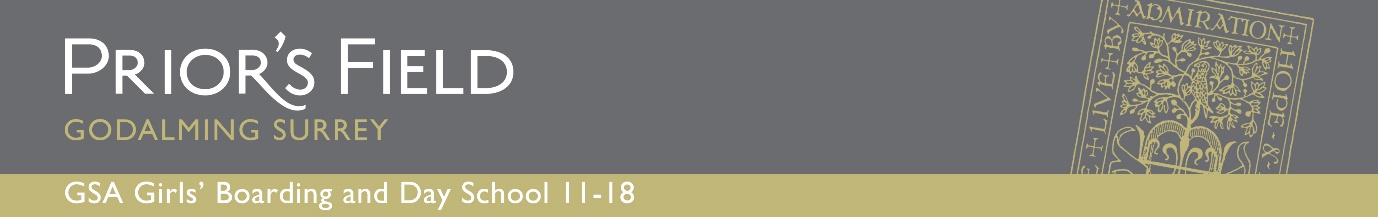 ROLE OF TEACHER OF SPANISH AND FRENCH (part time maternity cover)PERSON SPECIFICATIONProfessional knowledge, experience, skills and abilitiesThe successful candidate will have:AttributesThe successful candidate will:October 2019QTS or equivalentA degree in a relevant subjectA demonstrable track record of delivering excellent student outcomesEvidence of being an excellent classroom teacher at secondary levelExemplary and up to date knowledge of Spanish and French teachingAn excellent record of punctuality and attendanceOn appointment, a clear enhanced DBS check associated with an ability to promote safeguarding of childrenThe ability to demonstrate knowledge of latest specifications and curriculum developmentsKnowledge of national educational policy, priorities and initiativesStrong inter-personal skills with the ability to liaise with colleaguesThe ability to motivate and inspire and to build warm and effective professional relationships with staff, pupils and parentsStrong organisational skillsAn understanding of how to use data to analyse past and current performance in order to improve outcomesA flair for creative solutions to problemsThe willingness to acquire skills as appropriateA good understanding of the latest evidence and thinking regarding effective practice in languages teaching and assessmentA secure understanding of what excellent languages teaching looks like An interest in pupils of all abilities and willingness and ability to inspire themThe ability to analyse situations or problems and suggest strategies for improvementEffective communication skills both in writing and speech Effective IT skillsKnowledge about how young people learnKnowledge of use of appropriate target setting and monitoring proceduresThe ability to teach outstanding lessons The ability to develop effective schemes of workThe ability to add value to pupil outcomesThe ability to operate safe practicesA French and Spanish specialismA full awareness of the current issues relating to teaching languages in schools Experience of budgeting/financial management and resource management (desirable)A track record of delivering excellent student outcomes at both KS3 and KS5 (desirable)Knowledge of higher education curriculum opportunities (desirable)Experience as a tutor (desirable)Be committed to safeguarding our pupils in line with the school’s Child Protection PolicyHave a sense of perspective and manifest enthusiasm and driveHave a high degree of emotional intelligenceBe resourceful, adaptable and flexibleHave a genuine respect for and motivation for working with girls and young womenBe strongly committed to improving outcomes for all students and the drive and determination to make this happenDemonstrate the ability to show initiative and to work independently and as part of a teamHave the imagination and confidence to develop and share new ideasBe a reflective practitionerBe passionate about languages and learningHave strong leadership skillsDemonstrate enthusiasm and commitmentHave the ability to develop new ideasSet high expectations for themselves and their students